Save money on your oil bills by joiningOUR   OIL BUYING GROUP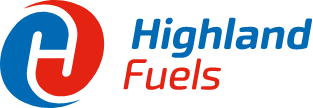 *Please note, Bressay Development Ltd. are collating interest and passing on to Highland fuels for you in the first instance. The group will be administered by Highland fuels. BDL will hold none of this information. We would like to inform you that we at Highland Fuels are setting up an oil buying group in your area – BRESSAYBy ordering together, a buying group may be able to reduce the cost per litre, and reduce the number of tankers coming across to Bressay. The more members in a group the more frequently they can deliver. The minimum delivery is 500 litres for the total community group order. There is no joining fee in becoming a member and there is no obligation to buy from Highland Fuels. You would be contacted by Highland Fuels (preferably by email) when they are making a delivery the following week. They would supply a price and give a deadline for members to place an order by. Members would be billed as usual (with an invoice sent, to be paid within 14 days). If you’ve never been a customer of Highland Fuels before, you need to pre-pay the first order via debit/credit card. Highland Fuels offer an interest free payment plan to help to spread the cost of the fuel by monthly direct debit. If you’re currently on this payment plan but have fallen behind with payments when the delivery is due, you would be contacted for payment before your fuel is delivered. Top-up customers cannot be part of an order. PLEASE NOTE: Highland fuels will operate this group. We aT BDL are gauging interest for the island and gathering details to forward to Highland Fuels. If you are interested in joining, please complete this form and drop it in to Speldiburn, or pop in and see us, or email us at info@bressay.org. Forms/details to be in before Wednesday the 14th of December There are many advantages in joining a community oil buying group.The benefits for you as part of the community group are: 1. A set price for everyone, saving transportation costs for us so we can pass them onto you, the consumer. 2. Less chance of you running out of fuel, as Highland Fuels will telephone you or email to check your tank and advise delivery times. 3. Being in a remote area , planning around winter conditions and weather. 4. Servicing your community regularly at prearranged times. 5. Highland Fuels will organise and administer the group and advise delivery times, all you will need to do is check your tank, a free service for you and your community!! We hope you will be interested in this offer, as you can save money each and every time the community orders. If you have any further questions or queries, you can also phone Highland Fuels on 01856 873766.BRESSAY OIL BUYING GROUP Application FormBRESSAY OIL BUYING GROUP Application FormBRESSAY OIL BUYING GROUP Application FormBRESSAY OIL BUYING GROUP Application FormBRESSAY OIL BUYING GROUP Application FormBRESSAY OIL BUYING GROUP Application FormBRESSAY OIL BUYING GROUP Application FormPlease complete all sections below USING BLOCK CAPITALSPlease complete all sections below USING BLOCK CAPITALSPlease complete all sections below USING BLOCK CAPITALSPlease complete all sections below USING BLOCK CAPITALSPlease complete all sections below USING BLOCK CAPITALSPlease complete all sections below USING BLOCK CAPITALSPlease complete all sections below USING BLOCK CAPITALSFull Name:Mr/Mrs/MsMr/Mrs/MsMr/Mrs/MsMr/Mrs/MsMr/Mrs/MsMr/Mrs/MsAddress:Postcode:Postcode:Postcode:Highland Fuels will contact you by telephone, email or both.  Please give details below:Highland Fuels will contact you by telephone, email or both.  Please give details below:Highland Fuels will contact you by telephone, email or both.  Please give details below:Highland Fuels will contact you by telephone, email or both.  Please give details below:Highland Fuels will contact you by telephone, email or both.  Please give details below:Highland Fuels will contact you by telephone, email or both.  Please give details below:Highland Fuels will contact you by telephone, email or both.  Please give details below:Landline:Landline:Landline:Mobile:Mobile:Mobile:Email address:Email address:Email address:Oil Tank capacity:Oil Tank capacity:Oil Tank capacity:Month you will probably need your next oil delivery:Month you will probably need your next oil delivery:Month you will probably need your next oil delivery:Month you will probably need your next oil delivery:Month you will probably need your next oil delivery:Delivery Instructions:Delivery Instructions:Delivery Instructions:Do you have restricted access to large tankers, long delivery hose etc?Do you have restricted access to large tankers, long delivery hose etc?Do you have restricted access to large tankers, long delivery hose etc?Do you have restricted access to large tankers, long delivery hose etc?Payment Scheme:Payment Scheme:Payment Scheme:Would you like to receive more information about Highland Fuels Payment Scheme? Delete as appropriate:  Yes  /  NoWould you like to receive more information about Highland Fuels Payment Scheme? Delete as appropriate:  Yes  /  NoWould you like to receive more information about Highland Fuels Payment Scheme? Delete as appropriate:  Yes  /  NoWould you like to receive more information about Highland Fuels Payment Scheme? Delete as appropriate:  Yes  /  NoWe need your permission to hold your details on our database for the purpose of the oil buying group.  I agree that my contact details can be held by Highland Fuels Ltd and I understand that they will only be used in relation to oil club matters.We need your permission to hold your details on our database for the purpose of the oil buying group.  I agree that my contact details can be held by Highland Fuels Ltd and I understand that they will only be used in relation to oil club matters.We need your permission to hold your details on our database for the purpose of the oil buying group.  I agree that my contact details can be held by Highland Fuels Ltd and I understand that they will only be used in relation to oil club matters.We need your permission to hold your details on our database for the purpose of the oil buying group.  I agree that my contact details can be held by Highland Fuels Ltd and I understand that they will only be used in relation to oil club matters.We need your permission to hold your details on our database for the purpose of the oil buying group.  I agree that my contact details can be held by Highland Fuels Ltd and I understand that they will only be used in relation to oil club matters.We need your permission to hold your details on our database for the purpose of the oil buying group.  I agree that my contact details can be held by Highland Fuels Ltd and I understand that they will only be used in relation to oil club matters.We need your permission to hold your details on our database for the purpose of the oil buying group.  I agree that my contact details can be held by Highland Fuels Ltd and I understand that they will only be used in relation to oil club matters.Signed:Signed:Print Name:Print Name:Date:Date:Please note that forms that are not signed and dated will not be acceptedPlease note that forms that are not signed and dated will not be acceptedPlease note that forms that are not signed and dated will not be acceptedPlease note that forms that are not signed and dated will not be acceptedPlease note that forms that are not signed and dated will not be acceptedPlease note that forms that are not signed and dated will not be acceptedPlease return completed form to: Aimee or Heather, at Speldiburn.For more information, email info@bressay.org or phone 01595 820 706.Please return completed form to: Aimee or Heather, at Speldiburn.For more information, email info@bressay.org or phone 01595 820 706.Please return completed form to: Aimee or Heather, at Speldiburn.For more information, email info@bressay.org or phone 01595 820 706.Please return completed form to: Aimee or Heather, at Speldiburn.For more information, email info@bressay.org or phone 01595 820 706.Please return completed form to: Aimee or Heather, at Speldiburn.For more information, email info@bressay.org or phone 01595 820 706.Please return completed form to: Aimee or Heather, at Speldiburn.For more information, email info@bressay.org or phone 01595 820 706.Please return completed form to: Aimee or Heather, at Speldiburn.For more information, email info@bressay.org or phone 01595 820 706.